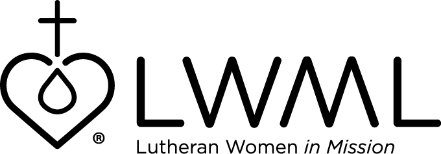 Mission Grants BankBuilding Hope & Strengthening Faith in Kenya — Project 24 and Christ’s Care for Children: Kenya $120,000“Project 24 and Christ’s Care for Children: Kenya” provides an opportunity for vulnerable children to thrive in all aspects of life, particularly to grow in faith. Project 24 is a church-operated, school-based boarding facility program in Kenya that offers a safe environment to grow in the Gospel, access education, and receive other basic needs. The LCMS, in partnership with the Evangelical Lutheran Church of Kenya (ELCK), provides a Christ-centered, loving, caring, and safe environment as well as food, clothing, healthcare, and access to primary school education that otherwise would be out of reach for vulnerable children throughout Kenya. The mission grant funds would cover construction cost to complete another boarding facility for 80 children near Wamba Town. Once the facility is in full operation, children will be matched with sponsors in the United States through Christ’s Care for Children: Kenya. Contact Information:Mary Hamilton1333 S. Kirkwood RoadSt. Louis, MO 63122(314) 996-1310Mary.Hamilton@LCMS.orgGospel Outreach to Muslims — Salam Christian Fellowship, Lombard, Illinois $18,000Salam Christian Fellowship, an ongoing missionary project based at Peace Lutheran Church, Lombard, Illinois, is reaching out to Middle Eastern and North African Muslims in their area with the Good News of Christ. In addition, Salam helps with resettlement and immigration services for asylum seekers and new immigrants. Area Lutheran churches provide donated clothing, food supplies, furniture, and vehicles. Salam is a faith ministry and is dependent on donations from God’s people. The funds from this grant will provide financial assistance to Salam Christian Fellowship as they preach the Gospel to Middle Eastern and North African Muslims.Contact Information:Rev. Hesham Shehab305 Pinecroft Dr.Roselle, IL 60172(331) 645-0650pastorheshamshehab@gmail.comEnhanced Children’s Ministry — Trinity Lutheran Church, Trinity, Florida $31,987 Trinity Lutheran Church in Trinity, Florida, was founded in 2005, and is in a fast-growing area north of Tampa. With increasing attendance in worship and planned expansion of ministry to children through summer VBS and the initiation of Rebecca’s Garden of Hope, they are enlarging their facilities. The design of the new building includes an area for food distribution, serving, and clean-up which is needed for the expanded children’s ministry. Funds from this grant will help complete the furnishing of the new kitchen area and help with the start-up costs of Rebecca’s Garden of Hope. Contact Information:John Dupps10609 Golden Terrace New Port Richey, FL 34655(859) 802-2486jcdupps@aol.comOutreach, Meals, and Bible Study Materials — International Student Ministry/Lutheran Student Fellowship of Pittsburgh, Pennsylvania $30,000Pittsburgh has one of the largest concentrations of international college students of any urban setting in the nation. First Trinity Lutheran Church of Pittsburgh serves as a home base for campus ministry to almost 85,000 students within a five-mile radius of the church. International Student Ministry (ISM) and Lutheran Student Fellowship (LSF) create connections and bring the saving Word through the many outreach programs of First Lutheran. ISM and LSF members also work with Pittsburgh Lutheran Center for the Blind, First Trinity Homeless Ministry, and Pittsburgh Lutheran Deaf Ministry. Grant funds will provide financial assistance to maintain the ministry with campus students.Contact Information:Rev. Eric AndraeFirst Trinity Evangelical Lutheran Church535 North Neville StreetPittsburgh, PA 15213(412) 683-4121ericandrae@gmail.comTuition Assistance for Deaf Students — St. Martin Lutheran School for the Deaf, Dearborn, Michigan $50,000St. Martin Lutheran School for the Deaf seeks to provide Christ-centered education for K–8 students who are Deaf or Hard-of-hearing in Dearborn, Michigan, and to bridge the gap that is keeping these children from knowing their Savior. Much of the Deaf community in the United States is unchurched. St. Martin, with Ephphatha Lutheran Mission Society, reaches out with the Gospel to the Deaf and Hard-of-hearing. This grant will provide scholarships for those students and their families struggling to meet the tuition costs for attending St. Martin Lutheran School for the Deaf.Contact Information:Brant EngelEphphatha Lutheran Mission Society1860 Korte St.Hartland, MI 48353(248) 980-5741baecoach@comcast.netWheels for the Lord’s Physically Disabled — Good Shepherd Family, Stockton, California $36,000For the past 55 years, St. Andrew’s Lutheran Church, Stockton, California, has reached out to adults in their community who are mentally and physically disabled through a ministry called Good Shepherd Family (GSF). Three Saturdays a month, ministry volunteers welcome them to the church. These adults attend chapel and hear a Christ-centered message, followed by Bible-based crafts and songs. Birthdays are celebrated and prayer concerns are shared. The people are happy and excited to see one another and are eager to worship and learn more about God. Participation is hindered by lack of appropriate transportation vehicles, especially for those using wheelchairs. The grant funds will be used to purchase a van that will accommodate wheelchairs and provide sufficient seating for others. Contact Information:Cathy Pauley3315 ½ North CherrylandStockton, CA 95215(915) 479-1060catherine.c.pauley.civ@mail.milRev. Harold Kamman Chapel Expansion — Concordia Life Plan Community, Oklahoma City, Oklahoma $100,000Concordia Life Plan Community has a mission to uphold Christian values while meeting the needs of seniors in a safe, secure, and caring environment. Services and care provided include independent living, assisted living, skilled nursing, long-term care, respite stays, and memory support. The purpose of the grant funds is to support the planned expansion of the Kamman Chapel at Concordia Life Plan Community. With expansion of the chapel, the capacity will double to 100 people, being able to then accommodate all who wish to attend worship services, morning devotions, or educational programs where their faith is nurtured and strengthened in Christ.Contact Information:Paige Mills-Haag7707 W. Britton RoadOklahoma City, OK 73132(405) 219-2927phagg@concordiaseniorliving.comSpecial Needs in a Hybrid Classroom — Lutheran Special Education Ministry $100,000Lutheran Special Education Ministry (LSEM) partners with schools and congregations across the country, providing certified resource room teachers, special education consultation, professional development, and informational opportunities for classroom teachers, pastors, and families. The COVID-19 pandemic altered the landscape of education. As school buildings closed, teachers and students needed to adapt to virtual learning and hybrid classrooms. Hybrid learning is playing a large part in making sure that students can continue to learn whether they are in a school building or at home. The funds from this grant will support educational and spiritual growth for children with special learning needs, increase the capacity for using technology, increase the quality of virtual learning by educating teachers, and create new partnerships offering resources to more Lutheran schools serving children in a Christ-centered learning environment.Contact Information:Caitlin McCallum3773 Geddes Rd.Ann Arbor, MI 48105-3028(248) 419-3390cmccallum@luthsped.orgSpreading the Gospel in Haitian Schools Through Meals — Trinity HOPE $38,500Trinity HOPE is a mission ministry that partners with Christian schools to share the love of Jesus with the children of Haiti, one meal at a time. Funds are used to serve meals each school day to children, teachers, and cooks in Christian schools throughout Haiti. Each day when they receive this meal, they are clearly reminded that the food is being provided to them through the love of Jesus. The daily meal helps them to learn more about Jesus and to be better students. This grant asks for funds for L’Univers Lutheran School in Thomassique, Haiti, and will feed approximately 400 students for two school years. Contact Information:Denise Gudlin2024 Hunters PlaceMt. Juliet, TN 37122(615) 400-4918trinityhope.dg@gmail.comSowing a Missionary Mindset through Study Abroad — Concordia Theological Seminary, Fort Wayne, Indiana $56,000Concordia Theological Seminary, Fort Wayne, Indiana (CTSFW), brings the saving Gospel into all the world by forming servants in Jesus Christ who will teach the faithful, reach the lost, and care for all. Because all Lutheran pastors and deaconesses should be knowledgeable about world missions and to have had firsthand experience in international mission work, students are encouraged to participate in a study-abroad mission trip. During mission trips to Kenya, students participate in theological seminars alongside African students from Matongo Lutheran Seminary in Kenya. They learn the history and current work of the Evangelical Lutheran Church in Kenya. Visits are made to the Evangelist School in northern Kenya, to the Diaconal Center and Home for the Severely Handicapped in Kisumu, and to the Lutheran orphanage in Matongo. Grant funds will assist 10 students with travel, accommodation, class credit, and course material expenses while participating in the study abroad mission trip. Contact Information:Klaus Detlev SchultzConcordia Theological Seminary6600 N. Clinton St.Fort Wayne, IN 46825(260) 452-3131detlev.schultz@ctsfw.eduOpen Arms — Holy Trinity Lutheran Church, Floyd County, Georgia $6,900The purpose of Open Arms is to witness to and serve the needy of Floyd County, Georgia. It is estimated that in Floyd County, 37% of families are single parent homes. Volunteers of Holy Trinity Lutheran Church, Rome, Georgia, serve and witness to young single moms under the age of 30 and their children by serving twice-a-month family meals, leading prayers, games, and Bible studies for children of all ages. There is a “Moms Club” and a “Faith for Life” program for children in grades 3–5. Holy Trinity has a heart for the children and single moms, and they want to share the Gospel message of salvation through their actions and teaching. The grant funds will help meet the cost of monthly food, Bible studies, crafts, resources, and game supplies to reach the young single mothers and their children with the Gospel.Contact Information:Carl Schleede640 Judkin Mill Rd.Cedartown, GA 30125(678) 246-9774cschleede5@icloud.comMulti-cam Live Stream Equipment —The Village Church – Lutheran, Slidell, Louisiana $9,799The Village Church has made it their mission to spread the Word of Jesus and the importance of faith and family values through the live-streaming of services and special events. This has been especially true during the COVID-19 pandemic. There is a need for additional equipment to improve the live-streaming of services and special events, as they are an outreach to those who are unable to attend in-person worship such as students, people who are elderly or ill, or are shut-in and need to view from their home. Grant funds will be used to purchase multi-camera live-streaming equipment for The Village Church – Lutheran.Contact Information:Rochell KurucarP.O. Box 1219Lacombe, LA 70445(985) 640-5728village@villagelutheran.orgFranklin Avenue Mission Daycare — Franklin Avenue Mission, Flint, Michigan $80,000Franklin Avenue Mission (FAM) serves people who are poor, hungry, and/or homeless in Flint, Michigan, one of the poorest cities in America. FAM was established in 2015 to provide many basic needs for the residents of the neighborhood. The mission is comprised of missionaries from 20 local congregations. As community gaps become known, FAM develops programs to address the needs of the residents. The future of childcare has been drastically impacted due to the COVID-19 pandemic. FAM recognizes the need for free childcare and, therefore, addresses the closing of daycares, eases the burden of parents working remotely, and helps the essential worker find childcare. Childcare is an essential part of the economy and economic infrastructure, as it prepares children for the future and enables parents to work. Grant funds will be used to purchase supplies for remodeling and equipment needed for the completion of the daycare facility.Contact Information:Rachel Sieman2210 North Franklin AvenueFlint, MI 48506(989) 293-0258rachel@franklinavemission.orgMission Catalyst – International Student Ministry, Inc.Currently, International Student Ministry, Inc. (ISM, Inc.) partners with more than 80 ministry sites in 26 states, bringing the Good News of Jesus to international students and their families. One of the challenges is that there are 24 states without any ISM, Inc. presence. ISM, Inc. exists to encourage and equip God’s people for intentional Gospel ministry among international student communities. This presents amazing opportunities to share Jesus Christ with people from all over the world. The Mission Catalyst will serve part-time as the official ISM, Inc. representative and will design and implement a viable strategic plan to faithfully fulfill the organization’s goals for international student ministry support and growth.Contact Information:	Kate Cole	PO Box 22	Stevens Point, WI 54481	(715) 303-9259	isminc@isminc.org Enhancing Multi-ethnic Mission Effectiveness – LINC MinistriesLutheran Inner-City Network Coalition (LINC) Ministries is a multi-congregational LCMS effort to reach ethnically changing neighborhoods in metropolitan areas that are underserved and unreached by the LCMS. LINC has a proven track record of engaging, equipping, and empowering local ministry leaders for multi-ethnic effectiveness. Those leaders impact their communities through the Gospel, by sharing their faith in Jesus Christ through word and action with people of their neighborhoods. Funds are sought to support a half-time City Specialist who will assist local ministry leaders with the leadership and ministry development and coaching in the newly launched LINC Chicago and LINC Seattle-Tacoma communities.  Contact Information:	Vince Parks	800 Houston Ave	Houston, TX 77007(713) 426-2451	vparks@linc.orgConnecting Mercy and Church Planting Latin America & the Caribbean – LCMS Office of International MissionThe Latin American & the Caribbean region of the Office of International Mission serves the Lord according to the trifold motto of Spreading the Gospel, Planting Lutheran Churches, and Showing Mercy. Concordia the Reformer Seminary in the Dominican Republic invests in the theological and practical formation of pastors and deaconesses so that they complement one another’s Kingdom roles as they serve in 12 countries. This model allows them to supplement classroom learning with hands-on fieldwork. An LWML grant would fund scholarships for 15 residential pastoral students for one academic year and also promote the continuance of online deaconess instruction and biannual intensive courses for up to 140 deaconess students.Contact Information:Mary Hamilton1333 S. Kirkwood RoadSt. Louis, MO 63122(314) 996-1310Mary.Hamilton@LCMS.orgMatongo Seminary Chapel – LCMS Office of International Mission, Africa RegionThe LCMS Office of International Mission supports theological education through established seminaries, such as Matongo Lutheran Seminary, recognized by the Evangelical Lutheran Church in Kenya (ELCK) for the training of pastors, deaconesses, and evangelists for its congregations. It is essential that the campus community have a dedicated place of worship for daily chapel services. It will also free up classroom space currently used for the temporary chapel and serve as a “model” for students who will serve as pastors beyond the borders of Kenya and the ELCK. This grant is sought for architecture and engineering and structural framework Additional funds are being raised to complete the building. Contact Information:Mary Hamilton1333 S. Kirkwood RoadSt. Louis, MO 63122(314) 996-1310Mary.Hamilton@LCMS.orgNurturing Spiritual Care – LCMS Office of National Mission, Witness and OutreachPeople in this world are broken and hurting. God’s people have an opportunity to show God’s love and mercy to those around them, yet many feel inadequately prepared to provide spiritual care. There is a need for resources that reflect Lutheran theology and train believers to recognize and respond to the emotional and spiritual needs of others, enabling them to point to Christ who offers salvation, hope, and healing. This grant would support the development of “Nurturing Spiritual Care” resources.Contact Information:Mary Hamilton1333 S. Kirkwood RoadSt. Louis, MO 63122(314) 996-1310Mary.Hamilton@LCMS.orgMission Education Teams in Latin American & the Caribbean – LCMS Office of International MissionThe Dominican Republic Lutheran Mission (DRLM) is a maturing mission field that began in 2005 and currently has five local congregations, two Lutheran schools, Concordia the Reformer Seminary and Mercy Center, with 20 missionary and local pastor family units. Some of the most cherished short-term mission teams to the DRLM are sent to intentionally experience the Church and her work and life on the field. Participation in Mission Education Teams is especially pertinent for future pastors, deaconesses, and graduates of the Concordia University System. These students will set the tone for spreading the Gospel, planting Lutheran churches, and showing mercy for generations to come. Funds received will provide scholarships for thirty-two students to be part of Mission Education Teams.Contact Information:Mary Hamilton1333 S. Kirkwood RoadSt. Louis, MO 63122(314) 996-1310Mary.Hamilton@LCMS.org